             БОЙОРОК                                                               РАСПОРЯЖЕНИЕ«06» апреля  2020 й.                     № 18                      от «06»  апреля   2020 г.О составлении и сроках представления годовой, квартальной,месячной бюджетной и бухгалтерской отчетностигосударственных (муниципальных) бюджетныхучрежденийВ соответствии со статьями 264.2 и 264.3 Бюджетного кодекса Российской Федерации, приказом Министерства финансов Российской Федерации от 28.12.2010 N 191н «Об утверждении Инструкции о порядке составления и представления годовой, квартальной и месячной отчетности об исполнении бюджетов бюджетной системы Российской Федерации» (с учетом изменений), приказом Министерства финансов Российской Федерации от 25.03.2011 № 33н «Об утверждении Инструкции о порядке составления, представления годовой, квартальной, месячной бухгалтерской отчетности государственных (муниципальных) бюджетных и автономных учреждений» (с учетом изменений), с целью своевременного и качественного составления бюджетной отчетности об исполнении бюджета  сельского поселения  Зириклинский сельсовет муниципального  района  Бижбулякский район  и бухгалтерской отчетности, администрация сельского поселения Зириклинский сельсовет  распоряжается:Установить сроки представления бюджетной отчетности и бухгалтерской отчетности бюджетных учреждений главными распорядителями, распорядителями, получателями средств, главными администраторами, администраторами источников финансирования дефицита бюджета, главными администраторами, администраторами доходов бюджета  сельского поселения Зириклинский сельсовет  муниципального района Бижбулякский район в Финансовый отдел администрации муниципального  района Бижбулякский район (далее – Финансовый отдел) согласно приложению № 1 к настоящему распоряжению.Установить перечень кодов и причин отклонений от планового процента исполнения бюджета для раскрытия информации в «Сведениях об исполнении бюджета» (ф.0503164) (далее - Сведения (ф.0503164)) согласно приложению № 2 к настоящему распоряжению.Информация в Сведениях (ф.0503164) главными администраторами средств бюджета  сельского поселения Зириклинский сельсовет муниципального района Бижбулякский район отражается с учетом следующих особенностей.По разделу 1 «Расходы бюджета» отражаются показатели, по которым по состоянию на 1 апреля, 1 июля, 1 октября текущего и 1 января, следующего за отчетным годом, финансового года исполнение составило соответственно менее 20%, 45%, 70%, 95% от утвержденных годовых назначений, с учетом изменений на отчетную дату.Показатели в разделе отражаются в разрезе кодов главного распорядителя средств бюджета, разделов, подразделов, программной (непрограммной) статьи целевой статьи расходов.При этом в графах 8 и 9 раздела 2 Сведений (ф. 0503164) отражаются соответственно код и наименование причины, повлиявшей на наличие указанных отклонений, согласно приложению № 2 к настоящему распоряжению.Детальное описание причин отклонений от плановых показателей (в части доходов и в части расходов) указывается в текстовой части Пояснительной записки (ф. 0503160).Показатели кассового исполнения в разделе отражаются в структуре «Отчета об исполнении бюджета главного распорядителя, распорядителя, получателя бюджетных средств, главного администратора, администратора источников финансирования дефицита бюджета, главного администратора, администратора доходов бюджета» (ф.0503127).	4. Установить перечень кодов и наименование причин, повлиявших на наличие просроченной дебиторской (кредиторской) задолженности, для раскрытия информации в «Сведениях по дебиторской и кредиторской задолженности» (ф.0503169) (далее - Сведения (ф.0503169)), согласно приложению № 3 к настоящему приказу.	5.	Субъекты бюджетной отчетности, указанные в пункте 1 и 2 настоящего приказа, в текстовой части раздела 4 «Анализ показателей бухгалтерской отчетности субъекта бюджетной отчетности» Пояснительной записки (ф.0503160) раскрывают причины увеличения доли, просроченной дебиторской, кредиторской задолженности в общем объеме дебиторской и кредиторской задолженности соответственно, а также указывают меры, принятые (принимаемые) для ее урегулирования.	6. Главные администраторы доходов бюджета  сельского поселения Зириклинский сельсовет муниципального района Бижбулякский район, представляют квартальную бюджетную отчетность в Финансовый отдел в сроки, согласованные с соответствующим финансовым органом.Отчетность, указанная в настоящем распоряжения, формируют и направляют в Финансовый отдел в программном комплексе на основе использования АИС «Свод-Смарт»  разработана на базе ООО «Кейсистемс». В случае, если все показатели, предусмотренные формой отчетности, не имеют числового значения, такая форма отчетности не составляется, информация, о чем подлежит отражению в пояснительной записке к отчетности.В пояснительной записке субъектами отчетности указываются причины наличия допустимых отклонений от контрольных соотношений к показателям отчетности, установленных Федеральным казначейством.Годовая бюджетная отчетность и бухгалтерская отчетность бюджетных и автономных учреждений представляются в электронном виде с подтверждением на бумажном носителе в сброшюрованном и пронумерованном виде с оглавлением и сопроводительным письмом.В случае если дата представления годовой отчетности совпадает с праздничным (выходным) днем, отчетность представляется на следующий рабочий день. 	Отчетность подписывается руководителем, начальником сектора и главным бухгалтером. 10. Сектору экономики и финансов обеспечить составление и представление бюджетной и бухгалтерской отчётности об исполнении бюджета  сельского поселения Зириклинский сельсовет муниципального  района Бижбулякский  район.	 11. Разместить настоящее распоряжение на сайте  сельского поселения Зириклинский сельсовет.12.   Настоящее распоряжение вступает в силу с 1 января 2020 года.   13. Контроль за исполнением настоящего распоряжения возлагаю на себя.Глава сельского поселения                                                                               А.Г. ПетровПриложение № 1 к распоряжению администрации  сельского поселения  Зириклинский сельсоветот 06.04. 2020 г № 18 Сроки предоставления бюджетной отчетности и бухгалтерской отчетности бюджетных и автономных учреждений главными распорядителями, распорядителями, получателями средств, главными администраторами, администраторами источников финансирования дефицита бюджета, главными администраторами, администраторами доходов бюджета  сельского поселения Зириклинский сельсовет муниципального  района Бижбулякский районДетализация годовой, квартальной и месячной финансовой отчетностиПриложение № 2 к распоряжению администрации сельского поселения Зириклинский сельсоветот 06.04. 2020 г № 18 Перечень кодов и причины отклонений от планового процента исполнения бюджета для раскрытия информации в «Сведениях об исполнении бюджета» (ф.0503164)                                                                                                       Приложение № 3к распоряжению администрации  сельского поселения  Зириклинский сельсовет от 06.04. 2020 г № 18 Перечень кодов и причин образованияпросроченной дебиторской/кредиторской задолженности в «Сведениях по дебиторской и кредиторской задолженности» (ф.0503169)** Детальное описание причин образования просроченной дебиторской/кредиторской задолженности указывается в текстовой части Пояснительной записки (ф.0503160).Башҡортостан РеспубликаһыБишбүләк районы муниципаль районы Ерекле ауыл советы хакимиэте452050, Ерекле  ауылы, Үзәк урамы, 67Тел. 8(34743)2-74-00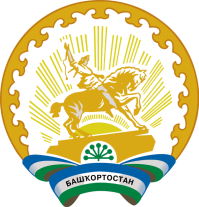 Администрация  сельского поселения Зириклинский  сельсовет     муниципального района               Бижбулякский район    Республики Башкортостан452050, село Зириклы, ул.Центральная, 67Тел. 8(34743)2-74-00Наименование формы отчетностиКод формыСрок представления«Отчет о расходах и численности работников органов местного самоуправления»0503075Полугодие, годовая«Справка по заключению счетов бюджетного учета отчетного финансового года»0503110Годовая«Отчет об исполнении бюджета»0503117Ежемесячная,  квартальная, годовая«Отчет об исполнении бюджета (по национальным проектам)»0503117-НПЕжемесячная, квартальная, годовая«Баланс исполнения бюджета»0503120Годовая«Отчет о финансовых результатах деятельности»0503121Годовая«Отчет о движении денежных средств»0503123Квартальная, годовая«Справка по консолидируемым расчетам»0503125Ежемесячная, квартальная, годовая«Отчет об исполнении бюджета главного распорядителя, распорядителя, получателя бюджетных средств, главного администратора, администратора источников финансирования дефицита бюджета, главного администратора, администратора доходов бюджета»0503127Квартальная, годовая«Отчет о бюджетных обязательствах»0503128Квартальная, годовая«Отчет о бюджетных обязательствах(по национальным  проектам)»0503128-НПЕжемесячная, квартальная, годовая«Баланс  главного распорядителя, распорядителя, получателя бюджетных средств, главного администратора, администратора источников финансирования0503130Годовая «Отчет по поступлениям и выбытиям»0503151Ежемесячная, квартальная, годовая«Пояснительная записка»0503160Квартальная, годовая«Сведения об исполнении бюджета»0503164Квартальная, годовая«Сведения о движении нефинансовых активов»0503168Годовая«Сведения по дебиторской и кредиторской задолженности»0503169Квартальная, годовая«Сведения об остатках денежных средств на счетах получателя бюджетных средств»0503178ГодоваяКод причиныПричины отклонений от планового процента исполнениябюджета01Отсутствие нормативных документов, определяющих порядок выделения и (или) использования средств бюджетов;02Отказ открытого акционерного общества от проведения эмиссии03Осуществление взноса в соответствии с произведенной эмиссией акций04Экономия, сложившаяся по результатам проведения конкурсных процедур05Невозможность заключения государственного контракта по итогам конкурса в связи с отсутствием претендентов (поставщиков, подрядчиков, исполнителей)06Отсутствие положительного заключения Главгосэкспертизы07Нарушение подрядными организациями сроков исполнения и иных условий контрактов, не повлекшее судебные процедуры08Нарушение подрядными организациями сроков исполнения и иных условий контрактов,  повлекшее судебные процедуры09Несвоевременность представления исполнителями работ (поставщиками, подрядчиками) документов для расчетов10Оплата работ "по факту" на основании актов выполненных работ11Нарушение субъектами Российской Федерации сроков исполнения и иных условий соглашений12Невыполнение субъектами Российской Федерации обязательств по долевому софинансированию13Перечисление межбюджетных трансфертов в пределах сумм, необходимых для оплаты денежных обязательств по расходам получателей средств бюджета субъекта Российской Федерации, внебюджетного фонда14Более медленные, чем планировалось, темпы реализации проектов, в том числе в рамках соглашений с международными финансовыми организациями.15Перенос сроков реализации международных проектов (программ)16Курсовая разница17Проведение реорганизационных мероприятий18Отсутствие решений Президента Российской Федерации и Правительства Российской Федерации об использовании бюджетных ассигнований19Заявительный характер субсидирования организаций, производителей товаров, работ и услуг20Предоставление организациями - получателями субсидий некорректного (неполного) пакета документов для осуществления выплат21Заявительный характер выплаты пособий и компенсаций22Уменьшение численности получателей выплат, пособий и компенсаций по сравнению с запланированной23Отсутствие гарантийных случаев24Длительность проведения конкурсных процедур25Отсутствие проектно-сметной документации26Наличие иных ограничений по финансированию строек и объектов, включенных в ФАИП27Необходимость внесения изменений в ФЦП и/или ФАИП28Поэтапная оплата работ в соответствии с условиями заключенных государственных контрактов29Сезонность осуществления расходов30Длительность процедур проведения эмиссий акций и передачи их в собственность Российской Федерации31Осуществление взносов в уставные капиталы открытых акционерных обществ в сроки, предусмотренные договорами (соглашениями)32Длительность конкурсного отбора субъектов Российской Федерации33Отсутствие соглашений с субъектами Российской Федерации34Специфика проектных процедур международных финансовых организаций, в соответствии с которыми расходование средств осуществляется в конце года97Некассовые операции98Кассовые операции, исполненные через  счета, открытые в подразделениях расчетной сети Банка России или в кредитных организациях, включая средства в пути99Иные причиныКод причиныПричины образования просроченной дебиторской/кредиторскойзадолженности01банкротство контрагента (поставщика, исполнителя работ, услуг)02банкротство налогоплательщика03контрагентами нарушены сроки выполнения работ, работы по договору в установленный срок не выполнены04документы на оплату за поставленный товар, оказанные услуги, выполненные работы контрагентом представлены с нарушением сроков05иные причины возникновения просроченной кредиторской задолженности (какие подробно раскрываются в текстовой части Пояснительной записки)81смерть физического лица, плательщика платежей в бюджет или объявления его умершим в порядке, установленном гражданским процессуальным законодательством Российской Федерации82документы на оплату за поставленный товар, оказанные услуги, выполненные работы контрагентом представлены с нарушением сроков84банкротство плательщика  платежей в бюджет (налогоплательщика) в части задолженности по платежам в бюджет, не погашенным по причине недостаточности имущества должника и (или) невозможности их погашения учредителями (участниками) организации в пределах и порядке, которые установлены законодательством Российской Федерации85наличие судебного акта, в соответствии с которым администратор доходов бюджета утрачивает возможность взыскания задолженности по платежам в бюджет86вынесение судебным приставом-исполнителем постановления об окончании исполнительного производства и о возвращении взыскателю исполнительного документа в соответствии с законодательством Российской Федерации89иные причины возникновения просроченной дебиторской задолженности (какие подробно раскрываются в текстовой части Пояснительной записки)